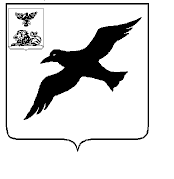 ОТЧЕТО РЕЗУЛЬТАТАХ КОНТРОЛЬНОГО МЕРОПРИЯТИЯ«Проверка финансово-хозяйственной деятельности Избирательной комиссии за  2019 год»от 26.11.2020 года.Основание для проведения контрольного мероприятия: распоряжение № 15 от 18.11.2020 года.Предмет контрольного мероприятия: исполнение плана финансово-хозяйственной деятельности учреждения на 2019 год.Объект контрольного мероприятия: Избирательная комиссия Грайворонского городского округа за 2019 год. Срок проведения контрольного мероприятия с 18.11.2020г. по 26.11.2020г. Вопросы контрольного мероприятия:	а) Проверка наличия нормативно-правовых актов по финансово-хозяйственной деятельности учреждения;	б) Общее состояние бухгалтерского учета и отчетности;	в) Анализ исполнения финансово-хозяйственной деятельности;г) Проверка обеспечения сохранности и правильности учета основных средств и материальных запасов, целевое и эффективное использование имущества в Избирательной комиссии Грайворонского городского округа.	д) Проверка соблюдения кассовой, платежной и финансовой дисциплины;	е) Проверка банковских операций;	ж) Проверка расчетов с подотчетными лицами;	з) Проверка расчетов с поставщиками и подрядчиками.Проверяемый период деятельности: 2019 год.Объем проверенных средств –  1 616,8 тыс. руб,  в том числе из местного бюджета – 1 616,8  тыс.руб.	В нарушение приказа Минфина России от 30.03.2015 № 52н  в Учреждении не применяется инвентарная карточка группового учета нефинансовых активов ф. 0504032, ( применена ф. 0504031).В нарушение Приказа Министерства финансов РФ от 15.12.2010г. № 173н, в инвентарных карточках учета основных средств не заполнены строки: «Назначение объекта»; «Организация-изготовитель».В нарушение  приказа №52н от 30.03.2015 г. ИК Грайворонского городского округа для учета рабочего времени не применялась форма (ф. 0504421),табеля учета использования рабочего времени .КОНТРОЛЬНО-СЧЕТНАЯ  КОМИССИЯ ГРАЙВОРОНСКОГО ГОРОДСКОГО ОКРУГАул. Комсомольская ,21, г. Грайворон, Белгородская область, 309370                         тел (47261) 45164 электронная почта: sovdep@gr.belregion.ruИ.о. зам. Председателя контрольно-счетной комиссииГрайворонского городского округа           О.М. Ларикова   